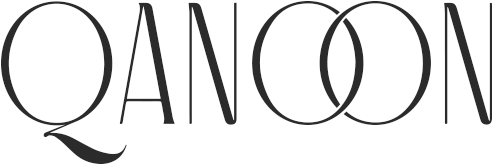 30+ Guests Bruschetta with zatar-beet labaneh, fresh figs and balsamic galze HUMMUS, Chickpea, tahini, lemon, olive oil BABA GANOUSH, Eggplant, tahini, lemon, olive oil LABNEH BALLS, Strained organic yogurt, olive oil, fresh mint, za’atar MUHAMMARA, Walnuts, sun-dried peppers, pomegranate molasses Red cabbage salad -Shredded red cabbage, carrots, celery and dill in white vignette Corn salad- corn, pickles dill Palestinian farmer salad. Thinly slices tomatoes, cucumber, green bell pepper, mint and barsleyMUJADDARA CROQUETTE, Green lentil and rice croquette, makdous,   caramelized onions, bechamel, feta Kufta Palestinian meatballs baked with cauliflower,   onion, tomatoes, tahini sauce Roasted lamb shoulder. Lamb shoulder roasted with herbs and veggies Stuffed chickens with rice and Palestinian herbs 